СОДЕРЖАНИЕОбщие положенияОбзор программного продуктаПрограммный комплекс «U-Connect» предназначен для использования сотрудниками подразделений информационных технологий в целях повышения оперативности и эффективности управления ИТ-инфраструктурой, включая серверы (физические и виртуальные), рабочие станции, маршрутизаторы, принтеры и сканеры, другое оборудование и сервисы.Решение состоит из расширения 1С:ITIL, сервера  сбора данных  U-Connect, и агентов  U-Connect для 1С:ITIL устанавливаемых на конечные устройства.  Сервер U-Connect является центром сбора и актуализации хранимых данных, содержит инструменты настройки скриптов для настройки логики работы программного комплекса.Агенты U-Connect предназначены для сбора информации с рабочих станций и серверов (конечных устройств) об их компонентах. Для этой цели они устанавливаются на конечные устройства и соединяются с сервером по каналу, защищенному сертификатом безопасности. Агенты могут устанавливаться на компьютеры под управлением Windows 7-10, Windows Server 2012 и выше, а также на Linux (Debian, CentOS, RedHat). Информацию, получаемую от агентов, разделяют на две группы: информация из аудитов – статическая информация о компоненте; информация мониторинга телеметрии – динамическая информация, отражающая текущее состояние компонента.Расширение 1C:ITIL выступает в качестве пользовательского интерфейса для программного комплекса, обеспечивает  обработку  и управление жизненным циклом  объектов учета, информация о которых  получена с помощью агентов. Передача данных между 1С:ITIL и серверной частью U-Connect происходит через программный интерфейс передачей JSON файлов.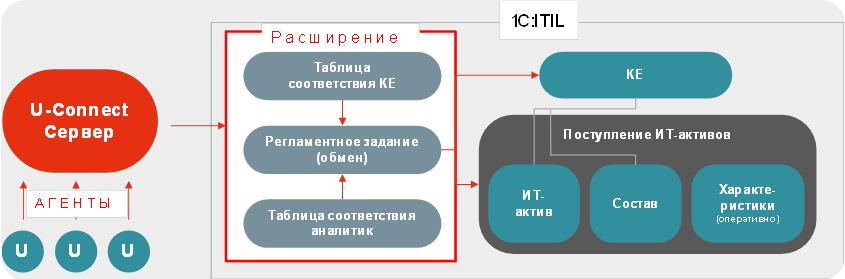 ДокументацияНастоящий документ содержит описание основных функциональных характеристик, порядка установки и первоначальной настройки программного комплекса «U-Connect», способа проверки его работоспособности, а также действий по его администрированию в процессе эксплуатации. Дополнительную информацию можно получить в следующих документах:Руководство пользователя U-ConnectОписание программного интерфейса (API)Контакты технической поддержки размещены на сайте u-connect.ru.Термины и сокращенияВ документе используются следующие термины и сокращения.Уровень подготовки пользователейПрограммный комплекс «U-Connect» предназначен для применения следующими категориями пользователей:Администратор U-ConnectПользователь U-ConnectАдминистратор U-ConnectАдминистратор U-Connect устанавливает, настраивает и администрирует программный комплекс «U-Connect». Для этого он должен обладать следующими знаниями и умениями:Администрирование виртуальных средАдминистрирование ОС Linux на уровне не ниже LPIC-2Знание стеков протокола TCP/IPЗнание и умение администрирования СУБД PostgreSQLПользователь U-ConnectПользователь U-Connect работает в пользовательском интерфейсе расширения U-Connect для 1С:ITIL. Пользователь запрашивает и обрабатывает данные аудита и телеметрии. Для этого он должен обладать следующими знаниями и умениями:      ●	Знание и умение работы с 1С:ITIL      ●	Администрирование персональных компьютеровОбщее описание ПК «U-Connect»Структура системыПрограммный комплекс «U-Connect» состоит из:Сервера U-Connect, устанавливаемого на виртуальную машину или физический компьютер, и управляющего работой U-Connect. Сервер U-Connect работает под управлением операционной системы Linux.Программных агентов U-Connect, устанавливаемых на управляемых компьютерах и работающих под управлением сервера. Пакеты установки программных агентов генерируются сервером U-Connect. Программные агенты U-Connect могут функционировать под управлением операционных систем MS Windows и Linux.Данные компоненты осуществляют обмен данными посредством API U-Connect. Кроме того, API U-Connect используется для управления сервером U-Connect.Программный комплекс «U-Connect» интегрируется с системой управления ИТ-процессами «1С:ITIL» (средства интеграции поставляются отдельно). Кроме того, посредством API программный комплекс «U-Connect» может быть интегрирован с любой другой информационной системой.Компоненты с открытым исходным кодомПрограммный комплекс «U-Connect» использует следующие компоненты с открытым исходным кодом.Системные требованияМинимальные требования к серверу U-Connect при условии развертывания до 1000 агентов:Процессор: 2,8 GhzЯдер:	не менее 6ОЗУ: 8 GbДисковый объём: 250 ГбПри росте общей нагрузки (количество агентов, количество конфигурационных единиц, интенсивность информационного обмена) требования к аппаратному обеспечению сервера U-Connect пропорционально увеличиваются.Установка и настройкаПорядок действийПоставка программного комплекса U-Connect возможна различными способами. Основной способ установки с помощью систем контейнеризации (Docker). Такой способ позволяет быстро обновлять элементы инфраструктуры и поддержать высокую работоспособность системы. Альтернативным способом поставки является распространения серверной части с помощью преднастроенной виртуальной машины. Такой способ проще в развертывании, но сложнее в эксплуатации.Для установки U-Connect необходимо последовательно выполнить следующую последовательность шагов:Установка сервера U-ConnectИнтеграция с 1С:ITILЗаполнение справочников U-ConnectРаспространение и установка агентов U-Connect на управляемые компьютерыБолее подробно эти действия описаны ниже.Установка сервераДистрибутив представляет собой набор Docker-файлов с сервером U-Connect. Перед началом установки необходимо убедиться в наличии установленных утилит Docker и Docker Compose. Далее необходимо выполнить следующие действия:Сгенерировать сертификат администратора. Установить докер-файлы, запустив bash файл распаковки.Назначить IP адресСгенерировать ключиСделать запись DNS типа A в DNS зоне для сервера на IP адрес, через который агенты из внешней сети будут соединяться с серверомВнести созданное имя в настройки сервера U-ConnectПосле этого сервер U-Connect готов к работе.Интеграция с 1С:ITILИнтеграция с 1С:ITIL происходит путем установки предоставляемой конфигурации 1С стандартными средствами программы. При этом обмен данными и управление программным комплексом U-Connect происходит через набор API. Вследствие этого остается возможность управления программным комплексом U-Connect в обход интерфейса 1С:ITIL при действительном сертификате безопасности. Такой сценарий использования системы может быть полезен при эксплуатации и администрировании системы для прямого доступа к возможностям сервера U-Connect.Заполнение справочниковПосле установки сервера рекомендуется заполнить перечисленные ниже справочники, используемые для группировки конфигурационных единиц. Если этот шаг будет пропущен, группировка конфигурационных единиц по этим признакам будет недоступна.Справочники к заполнению:Справочник организацийСправочник подразделенийСправочник мест размещения (локаций)Заполнять справочники можно любым из следующих способов:С помощью API, описанного в документе «U-Connect. Описание программного интерфейса».Посредством графического интерфейса 1С:ITIL.Справочник организацийСправочник организаций представляет собой перечень организаций, обслуживаемых данным сервером U-Connect для 1С:ITIL. Каждая организация может содержать подразделения. Используемые организацией конфигурационные единицы могут располагаться в различных локациях (местах размещения).Справочник подразделенийСправочник подразделений представляет собой иерархический перечень подразделений той или иной организации. Каждая конфигурационная единица может быть отнесена к одному подразделению.Справочник мест размещения (локаций)Справочник локаций представляет собой иерархический перечень мест размещения конфигурационных единиц. Под локацией понимаются площадки размещения, здания, части зданий, этажи, комнаты и т.п. Каждая конфигурационная единица может быть отнесена к одной локации.Распространение агентовДистрибутивы (пакеты установки) агентов формируются сервером U-Connect. Для распространения агентов по управляемым компьютерам необходимо выполнить следующие шаги:Создание пакета(-ов) установки агентаФормирование ссылки для скачивания пакетаУстановка пакета на управляемых компьютерахПервые два шага можно выполнить любым из следующих способов:С помощью API, описанного в документе «U-Connect. Описание программного интерфейса».Посредством графического интерфейса 1С:ITIL (подробно описано в руководстве пользователя).Создание пакетаПакет установки агента – это его дистрибутив с внедренными в него первоначальными параметрами конфигурации, которые, помимо технических параметров, также содержат идентификаторы подразделения и локации, к которым относится компьютер. Таким образом, создав пакеты установки для каждого сочетания подразделения и локации, можно избежать ручной классификации конфигурационных единиц, соответствующих компьютерам с установленными агентами.Установка пакета на управляемых компьютерахВажно: Разрядность операционной системы и права пользователя, осуществляющего установку, должны сочетаться, соответственно, с разрядностью агента и типом установки, указанными при формировании ссылки.ИТ-специалист передает пакет установки агента пользователям посредством электронной почты в виде вложения или ссылки для скачивания, через общую сетевую папку или на носителе информации. Затем пользователь самостоятельно устанавливает агент на свой компьютер.Общая информацияУстановочный дистрибутив агента скачивается посредством специализированного запроса к API по URL.В системе доступно два типа установочных пакетов:Системные - устанавливается в виде службы Windows или демон в LinuxПользовательские - устанавливаются в директорию пользователя и не требуют прав администратора компьютераВ установочные пакеты в качестве параметров при создании могут быть переданы аналитики, к которым агент будет привязан во время установки. В настоящее время доступны две аналитики:ДепартаментРазмещениеФормирование ссылки на скачивание агентаДля формирования ссылки на скачивание можно воспользоваться примеромhttps:/<ServerIP>/api/v1/packages/<PacketID>/agent?agent_type=<PacketType>Где:<ServerIP> - адрес сервера. Может быть как IP адрес, так и имя ресурса<PacketID> - GUID пакета<PacketType> - тип пакетаUAgentSystemInstall - системный UAgentUserInstall - пользовательскийСоздание и модификация пакетовURL для работы с пакетами установки агента https://<ServerIP>/api/v1/packages. Доступные методы и примеры использования методов по работе с пакетами:Получить список установочных пакетов:
curl -X 'GET' 'https://<ServerIP>/api/v1/packages?limit=100&offset=0' -H 'accept: application/json'Создать пакет:
curl -X 'POST' \
 'https://<ServerIP>/api/v1/packages' \
-H 'accept: application/json' \
-H 'Content-Type: application/json' \
-d '{
"name": "TEST121",
"location_id": "<Location GUID>",
"department_id": "<Department GUID>",
"config": {
"mainSettings": {
"urlPostCsrAndReceiveClientCert": https://<ServerIP>/api/v1/agents/register
 },
"remote_server": {
"address": https://<ServerIP>/,
"wsaddress": "wss://<ServerIP>/sub"
},
"remoteAccess": {
"enabled": false,
"globalAddress": "<ServerIP>",
"globalPort": "4444",
"localPort": "6001"
},
"sentry": {
"enabled": false,
"httpLogPath": https://<ID>@<LogServerIP>/2
},
"log": {
"logtype": "trace"
}
}
}'Изменить пакет:
curl -X 'PUT' \
'https://<ServerIP>/api/v1/packages/<Package GUID>' \
-H 'accept: application/json' \
-H 'Content-Type: application/json' \
-d '{
"name": "TEST122",
"location_id": "<Location GUID>",
"department_id": "<Department GUID>",
"config": {
"mainSettings": {
"urlPostCsrAndReceiveClientCert": https://<ServerIP>/api/v1/agents/register
 },
"remote_server": {
"address": https://<ServerIP>/,
"wsaddress": "wss://<ServerIP>/sub"
},
"remoteAccess": {
"enabled": false,
"globalAddress": "<ServerIP>",
"globalPort": "4444",
"localPort": "6001"
},
"sentry": {
"enabled": false,
"httpLogPath": https://<ID>@<LogServerIP>/2
},
"log": {
"logtype": "trace"
}
}
}'Удалить пакет
curl -X 'DELETE' \
'https://<ServerIP>/api/v1/packages/<PackageGUID>' \
-H 'accept: */*'Получить ссылку на скачивание пакетаСистемного
curl -X 'GET' \
 'https://<ServerIP>/api/v1/packages/<PackageGUID>/agent?agent_type=UAgentSystemInstall' \
 -H 'accept: application/json'Пользовательского
curl -X 'GET' \
 'https://<ServerIP>/api/v1/packages/<PackageGUID>/agent?agent_type=UAgentUserInstall' \
 -H 'accept: application/json'Установка виртуальной машиныПри установке программного комплекса, поставляемого в виде виртуальной машины, необходимо провести следующие действия.Архив для поставки содержит образ машины, а также сертификат безопасности и файл с паролями для установки сертификата.Файл виртуальный машины, предлагаемый к поставке, предназначен для импорта в гипервизор Hyper-V. При этом в настройках гипервизора для стабильной работы системы следует выделить не менее 8 ГБ оперативной памяти. В качестве дополнительных системных требований следует отметить необходимость выделения не менее 6 ядер с частотой не менее 2,8 ГГц. Виртуальная машина займет 9 Гб дискового пространства. В качестве сетевой карты для виртуальной машины необходимо выбрать физическую карту, установленную на хосте. Для использования функциональности системы в настройках виртуальный машины должен быть подключен сетевой мост и включена раздача IP-адресов по DHCP в сети.После запуска сервера, произвести вход на сам сервер по идентификационным данным.После входа необходимо посмотреть полученный ip-адрес (например, командой: hostname –I, необходимый адрес будет первым в списке)После этого сменить директорию cd ~/deploy/u_backend и отредактировать файл docker-compose.yml следующим образом:1. Найти раздел  u_backend:             extra_hosts:     - "rc-serv1.u-back.lcl:192.168.133.108"2. Сменить ip-адрес 19.168.133.108 на адрес, который сервер получил по dhcp.3. Сменить директорию cd ../guacamole_keycloak и выполнить команду: sudo docker-compose up -d && docker-compose ps. Все контейнеры должны иметь статус «up».4. Сменить директорию cd ../u_backend  и запустить docker-compose  командой sudo docker-compose up -d && docker-compose ps. Все контейнеры должны иметь статус «up».Для машины, с которой планируется подключение к серверу, необходимо провести следующие действия:1. На компьютере, с которого планируется подключение, необходимо установить сертификат, скачанный вместе с образом машины. Запустить его и установить в личное хранилище сертификатов, используя пароль от сертификата, который записан в файле pass.txt.2. В файле hosts добавить запись your_ip_address_server serv1.u-back.lcl, где your_ip_address_server - это Ip-адрес, который сервер получил по dhcp.3. Проверить подключение к API U-Connect через Swagger по адресу https://serv1.u-back.lcl/api/v1/docs.Функционирование системыСразу после установки агент U-Connect автоматически регистрируется на сервере U-Connect, проводит инвентаризацию компьютера и пересылает ее результаты на сервер.В дальнейшем агент:С определенной периодичностью проводит аудит изменений в конфигурации компьютера и в случае изменений отправляет новые данные на сервер.С определенной частотой определяет параметры утилизации процессора, оперативной памяти и логических дисков (телеметрия) и отправляет эту информацию на сервер.Ожидает от сервера команд на удаленное подключение и при ее поступлении запускает соответствующий сервис.Сервер U-Connect:Принимает от агентов и сохраняет в своей базе данных результаты инвентаризации конфигурационных единиц и ее изменений, а также данные телеметрии.Ожидает поступления по API команды на удаленное подключение к определенному компьютеру, отсылает на установленный на нем агент соответствующую команду и организует подключение к удаленному рабочему столу.Проверка работоспособностиПодготовкаДействия по проверке работоспособности должны проводиться после установки и настройки системы, как это описано в разделе 3 «Установка и настройка».Для проверки работоспособности системы можно использовать Swagger или иное средство, позволяющее непосредственно работать с REST API. Описание API U-Connect содержится в документе «U-Connect. Описание программного интерфейса (API)».Проверка работоспособности агентаУстановка агентаДействие:Для начала работы с программным комплексом U-Connect необходимо установить установочный пакет агента ucagent_0.4.85-1_amd64.deb на тестовую машину. При поставке в составе единичной машины агент на неё предустановлен и операцию установки агента нужно пропустить.Для проверки правильности установки агента необходимо открыть папку /usr/local/ucagent/.Ожидаемый результат:На машине сформированы следующие папки:agentServer:bin/etc/ucAgent.conflib/var/log/ucAgent/mainvar/ucAgent/certificates/syslog + cacert.cem + clientCert.cem + clientPrivateKey.pem + csrx509var/ucAgent/pluginsПроверка сертификата доступаДействие:После проверки наличия указанных папок следует открыть файл, содержащий логи агента, расположенный в папке /usr/local/ucagent/var/log/ucAgent/main - самый первый файл по времени создания – после каждой остановки/запуска агента формируется новый файл лога.Для обеспечения безопасности системы у каждого агента есть сертификат доступа. В рамках проверки работоспособности агента необходимо проверить присвоение uid-ов и формирование сертификата:Ожидаемый результат:machineUniqueId: 'c1df4224-9fd5-5acd-a224-282a8d9d5bc8''-----BEGIN CERTIFICATE-----MIIEUjCCAjqgAwIBAgIUXDQrv+3yFzTjwwBE6a3Wle0PHBowDQYJKoZIhvcNAQELBQAwWTELMAkGA1UEBhMCUlUxDTALBgNVBAgMBFRlc3QxDTALBgNVBAcMBFRlc3QxETAPBgNVBAoMCFUtc3lzdGVtMRkwFwYDVQQDDBBkZXYudS1jb25uZWN0LnJ1MB4XDTIxMDgxODA4MDU1OVoXDTIyMDgxODA4MDU1OVowbTELMAkGA1UEBhMCUlUxDTALBgNVBAgMBFRlc3QxDTALBgNVBAcMBFRlc3QxETAPBgNVBAoMCFUtc3lzdGVtMS0wKwYDVQQDDCQ5Y2UyZDcwNi0yY2U4LTQwYWQtYjA2ZS01MTI5NTdjOTJlOGIwggEiMA0GCSqGSIb3DQEBAQUAA4IBDwAwggEKAoIBAQCU5eA0k8+DyYxzIg4LnIhIRg65r9npcbjXbYZfeL2JAQsg8/1OSs3nAlK9MVspUF7Psr870CM1CST5jk6oZVC5Qn3fFwDkgcPyY/QzzTLHk8oDKji/CUjWYdXbRkBaVLyVLtGI2YRA3y9ya0bNds89sSQmFQltBURy8bTdhsOijLy3Np4iKYmHb4n1B4eAT4ZfZleP78/19tk14Sv9iNriY+NFESHI8oLiKsVvN4ZNB60Hb5rBtf+LXqHdh6WgoXiAEeZNXtp81sGVTXkejZdf4UfSxxrhhwLP8JvfC9JwrWotWH3/COXewCRTYxOCCwC6JP2HQuB6zAhFaeFSM47HAgMBAAEwDQYJKoZIhvcNAQELBQADggIBADWecyrj5bS4mXih82qGiAwq8B2G4DP1GTmwVlPGCKyr1cY6sb2fI/n0wRwTjjU65b9ahQ8A8EIG/SXQGXhOCsqvZXlpKSQorc2ggllQ0fXbn0VktbCJ6wGFBnnnaK0aXIPBND1idGULHVoraIOuhPexuAa3i06+7zfffpE2rtegmuxAeyhGZz9AWLYSvl0S0e04NZ8pIBgVkW54eIS8u/j/WOrMaEiAXtDTK0qSnQOqVASbzO3edRe/Iz5gOXbRXzNc0Lgfz1m4IooJupx2F50U+C3A1tmDPSZUDX148ptdltp5ecV6llja/+rtcDpbNCAP9bhFhtlXfq9E3nDcGw2b7FX/7KXrcu0G1bg+dLRnt8PsORmHfW50rV8/u/mx/KwEa0QRisVWrm83gBcCH0gqrA1yQ0wDPQRI+7jUwCLZkkxBdrCtxfWH/IbNI0VJoEg9umGRGxk5SNKlQ91odI/YVu+C/joID0aKJmYWMt4Fdv9uIjswJT10m6Dm5EQHi3N/h9nZmRRsTh2G6IvkywF5qIFCQ8uctnL7+ncY8l4d3pKW7PKeYtMysvKKJ0Su0H/kAQdeK5ZneYHNzZOxsWy+scmdi2QovS/lnu8+y09LQK79V5cj8hZHGqqz0PIUsdu3KmtIda/F0M0QRdRmfleXlpHhSS92AK8L16wYvjDH-----END CERTIFICATE-----'CN is: '9ce2d706-2ce8-40ad-b06e-512957c92e8b'Запрос перечня агентов на сервереДействие:Для завершения проверки работоспособности агента рекомендуется сделать запрос перечня существующих агентов на сервере. Для этого формируем cURL запрос вида:curl -X 'GET' \  'https://192.168.133.108/api/v1/agents?limit=100&offset=0'Ожидаемый результат:Получаем ответа типа{  "limit": 100,  "offset": 0,  "count": 5,  "total": 1,  "items": [    {      "created_at": "2021-04-29T06:51:58.616535+00:00",      "updated_at": "2021-04-29T06:51:58.616565+00:00",      "id": "c1df4224-9fd5-5acd-a224-282a8d9d5bc8",      "version": 0,      "guac_id": 320,      "group_id": null,      "online": false,      "host_name": "Kirills-MacBook-Pro.local",      "node_id": null    }Подробное описание ответа см. п.2.1 U-Connect. API v20210818Проверка инвентаризацииПервичная инвентаризацияДействие:При регистрации агента он проводит первичную инвентаризацию компонентов системы. Для проверки результатов необходимо проверить результаты задач, запускаемых при регистрацииОжидаемый результат:Перечень оприходованных КЕ полностью совпадает с данными с самого компьютера и заполняется в API вида:driveDeviceAuditdata: '{	"data": {    	"currentHash": "string",    	"isHashChanged": true,    	"isMatchingMode": false,    	"result": [        	{            	"mountPoint": "string",            	"serialNumber": "значение",            	"totalSize": "объём в байтах",            	"type": "string"        	},    	]	},	"result": "Success"}'gpuDeviceAuditdata: '{	"data": {    	"currentHash": " string ",    	"isHashChanged": true,    	"isMatchingMode": false,    	"result": [        	{            	"name": " string ",            	"note": " string "        	}    	]	},	"result": "Success"}'cpuDeviceAuditdata: '{	"data": {    	"currentHash": " string ",    	"isHashChanged": true,    	"isMatchingMode": false,    	"result": [  	      {            	"name": " string ",            	"note": " string ",            	"numCpu": "значение"        	}    	]	},	"result": "Success"}'softAuditdata: '{	"data": {    	"currentHash": " string ",    	"isHashChanged": true,    	"isMatchingMode": false,    	"result": [        	{            	"exePath": " string ",            	"installedDt": "дата в формате ГГГГММДД",            	"name": " string ",            	"note": " string ",            	"version": "значение"        	},    	]	},	"result": "Success"}'networkDeviceAuditdata: '{	"data": {    	"currentHash": " string ",    	"isHashChanged": true,    	"isMatchingMode": false,    	"result": [        	{            	"dhcp4Enabled": false,            	"dhcp6Enabled": false,            	"humanReadableName": "lo",            	"ipAddresses": [                	{                    	"broadcast": "ххх.ххх.ххх.ххх",                    	"ip": " ххх.ххх.ххх.ххх ",                    	"netmask": " ххх.ххх.ххх.ххх ",                        "prefixLength": значение                	},                	{                    	"broadcast": "",	                    "ip": " ххх.ххх.ххх.ххх",                    	"netmask": "ffff:ffff:ffff:ffff:ffff:ffff:ffff:ffff",                        "prefixLength": значение                	}            	],            	"ipv4Dns": [                	"",                	""            	],            	"ipv4Gateway": [                	""            	],            	"ipv6Dns": [                	"",                	""            	],            	"ipv6Gateway": [                	""            	],            	"macAddress": "00:00:00:00:00:00",            	"name": "lo",            	"type": 1        	},baseSystemAuditdata: '{	"data": {    	"currentHash": " string",    	"isHashChanged": true,    	"isMatchingMode": false,    	"result": {        	"OSFamily": " string ",        	"buildAbi": " string ",        	"buildCpuArchitecture": " string ",        	"cpu": [            	{                	"name": " string ",                	"note": " string ",                	"numCpu": "значение"            	}        	],        	"currentCpuArchitecture": " string ",        	"drives": [            	{                	"mountPoint": " string ",  	              "serialNumber": "значение",                	"totalSize": "значение в байтах",                	"type": " string "            	},        	],        	"kernelType": " string ",        	"kernelVersion": значение",        	"machineHostName": " string ",        	"machineUniqueId": " string ",        	"machineUniqueIdReal": " string ",        	"prettyProductName": " string ",        	"productType": " string ",        	"productVersion": " string ",        	"totalRam": "значение в байтах",        	"username": " string "    	}	},	"result": "Success"}'Действие:Полученные при первичном аудите данные загружаются на сервер U-Connect. После чего они доступны для запроса через стандартные API программного комплекса. Проверка данных рабочим станциям (endpoint) производится командой:curl -X 'GET' \ 'https://192.168.133.108/api/v1/ci/detail?limit=100&offset=0&agent_id=ae3b282e-ab3c-444b-9cb3-b52e0d957c14', где ae3b282e-ab3c-444b-9cb3-b52e0d957c14 - id агента, получить который можно командой curl -X 'GET' \   'https://192.168.133.108/api/v1/agents?limit=100&offset=0'Ожидаемый результат:Получаем ответа типа (подробное описание ответа см. п.3.3 U-Connect. API v20210818){  "limit": 10,  "offset": 0,  "count": 0,  "total": 0,  "items": [    {  "id": "c1df4224-9fd5-5acd-a224-282a8d9d5bc8",  "parent_id": null,  "ci_name": null,  "system_name": null,  "serial_number": null,  "inv_number": null,  "manufacturer_id": null,  "verified": false,  "vsm_host_machine": true,  "detected_at_id": "9ce2d706-2ce8-40ad-b06e-512957c92e8b",  "user_defined_name": "SRV10904",  "agent_id": "9ce2d706-2ce8-40ad-b06e-512957c92e8b",  "ci_type_id": null,  "ci_class": "endpoint",  "location_id": "19411a72-9547-4143-9d0e-d001e91fa869",  "department_id": "a2c5b5aa-3b38-48c1-8aeb-d10e74c51a87",  "detail": {    "is_portable": false,    "virtualization": null,    "os": {      "family": "windows",      "version": "server2012r2",      "name": "Windows Server 2012 R2 Version 6.3 (Build 9600)"    },    "host_name": "SRV10904",    "chassis_type": null,    "summary_info": null,    "vsm_info": {      "host_address": "192.168.133.22",      "name": "hyperV",      "version": ""    },    "host_info": null,    "last_reboot_time": null,    "last_seen": null,    "username": "SYSTEM"  }}  ]}Проверка результатов инвентаризацииДействие:Проверка данных по входящим жёстким дискам производится командой:curl -X 'GET' \'https://192.168.133.108/api/v1/ci/detail?limit=100&offset=0&parent_id=c1df4224-9fd5-5acd-a224-282a8d9d5bc8&ci_class=storage', где c1df4224-9fd5-5acd-a224-282a8d9d5bc8 - id машины, на которую установлен агент, получить который можно командой curl -X 'GET' \  'https://192.168.133.108/api/v1/ci?limit=100&offset=0&ci_class=endpoint'Ожидаемый результат:Получаем ответа типа (подробное описание ответа см. п.3.3 U-Connect. API v20210818), необходимо сравнить полученные данные с установленным аппаратным обеспечением{  "limit": 10,  "offset": 0,  "count": 0,  "total": 0,  "items": [{      "id": "77ee18da-277b-49bb-af00-10c697b5ce18",      "parent_id": "c1df4224-9fd5-5acd-a224-282a8d9d5bc8",      "ci_name": null,      "system_name": null,      "serial_number": null,      "inv_number": null,      "manufacturer_id": null,      "verified": false,      "vsm_host_machine": false,      "detected_at_id": "b97a715c-bb37-4a85-984f-d539197b96af",      "user_defined_name": null,      "agent_id": null,      "ci_type_id": null,      "ci_class": "storage",      "location_id": "19411a72-9547-4143-9d0e-d001e91fa869",      "department_id": "a2c5b5aa-3b38-48c1-8aeb-d10e74c51a87",      "detail": {        "size": 156918345728,        "type": "NTFS",        "mount_point": "C:/",        "serial_number": ""      }    },Действие: Проверка данных по входящему ПО производится командой:curl -X 'GET' \'https://192.168.133.108/api/v1/ci/detail?limit=100&offset=0&parent_id=c1df4224-9fd5-5acd-a224-282a8d9d5bc8&ci_class=software', где c1df4224-9fd5-5acd-a224-282a8d9d5bc8 - id машины, на которую установлен агент, получить который можно командой curl -X 'GET' \  'https://192.168.133.108/api/v1/ci?limit=100&offset=0&ci_class=endpoint'Ожидаемый результат: Получаем ответа типа (подробное описание ответа см. п.3.3 U-Connect. API v20210818), необходимо сравнить полученные данные с установленным программным обеспечением{  "limit": 10,  "offset": 0,  "count": 0,  "total": 0,  "items": [{      "id": "9743d688-b66d-4393-946f-51b713b94375",      "parent_id": "c1df4224-9fd5-5acd-a224-282a8d9d5bc8",      "ci_name": null,      "system_name": null,      "serial_number": null,      "inv_number": null,      "manufacturer_id": null,      "verified": false,      "vsm_host_machine": false,      "detected_at_id": "9ce2d706-2ce8-40ad-b06e-512957c92e8b",      "user_defined_name": null,      "agent_id": null,      "ci_type_id": null,      "ci_class": "software",      "location_id": "19411a72-9547-4143-9d0e-d001e91fa869",      "department_id": "a2c5b5aa-3b38-48c1-8aeb-d10e74c51a87",      "detail": {        "name": "7-Zip 18.05 (x64)",        "version": "18.05",        "exe_path": "C:\\Program Files\\7-Zip\\",        "installed_dt": "",        "note": ""      }    },Действие:Проверка данных по входящим видеокартам производится командой:curl -X 'GET' \'https://192.168.133.108/api/v1/ci/detail?limit=100&offset=0&parent_id=c1df4224-9fd5-5acd-a224-282a8d9d5bc8&ci_class=gpu', где c1df4224-9fd5-5acd-a224-282a8d9d5bc8 - id машины, на которую установлен агент, получить который можно командой curl -X 'GET' \  'https://192.168.133.108/api/v1/ci?limit=100&offset=0&ci_class=endpoint'Ожидаемый результат:Получаем ответа типа (подробное описание ответа см. п.3.3 U-Connect. API v20210818), необходимо сравнить полученные данные с установленным аппаратным обеспечением{  "limit": 10,  "offset": 0,  "count": 0,  "total": 0,  "items": [{      "id": "531b4ea2-b539-413c-98ca-90608aa1250a",      "parent_id": "c1df4224-9fd5-5acd-a224-282a8d9d5bc8",      "ci_name": null,      "system_name": null,      "serial_number": null,      "inv_number": null,      "manufacturer_id": null,      "verified": false,      "vsm_host_machine": false,      "detected_at_id": "9ce2d706-2ce8-40ad-b06e-512957c92e8b",      "user_defined_name": null,      "agent_id": null,      "ci_type_id": null,      "ci_class": "gpu",      "location_id": "19411a72-9547-4143-9d0e-d001e91fa869",      "department_id": "a2c5b5aa-3b38-48c1-8aeb-d10e74c51a87",      "detail": {        "name": "Microsoft Basic Display Adapter",        "version": null,        "exe_path": null,        "installed_dt": null,        "note": "Microsoft Basic Display Adapter"      }    }  ]}Действие:Проверка данных по входящим процессорам производится командой:curl -X 'GET' \'https://192.168.133.108/api/v1/ci/detail?limit=100&offset=0&parent_id=c1df4224-9fd5-5acd-a224-282a8d9d5bc8&ci_class=cpu', где c1df4224-9fd5-5acd-a224-282a8d9d5bc8 - id машины, на которую установлен агент, получить который можно командой curl -X 'GET' \  'https://192.168.133.108/api/v1/ci?limit=100&offset=0&ci_class=endpoint'Ожидаемый результат:Получаем ответа типа (подробное описание ответа см. п.3.3 U-Connect. API v20210818){  "limit": 10,  "offset": 0,  "count": 0,  "total": 0,  "items": [  {      "id": "c530561a-e2b6-42cc-a11e-c8720756b3ef",      "parent_id": "c1df4224-9fd5-5acd-a224-282a8d9d5bc8",      "ci_name": null,      "system_name": null,      "serial_number": null,      "inv_number": null,      "manufacturer_id": null,      "verified": false,      "vsm_host_machine": false,      "detected_at_id": "9ce2d706-2ce8-40ad-b06e-512957c92e8b",      "user_defined_name": null,      "agent_id": null,      "ci_type_id": null,      "ci_class": "cpu",      "location_id": "19411a72-9547-4143-9d0e-d001e91fa869",      "department_id": "a2c5b5aa-3b38-48c1-8aeb-d10e74c51a87",      "detail": {        "name": "AMD Phenom(tm) II X6 1100T Processor",        "cores": 6,        "architecture": "x86_64",        "note": "AMD64 Family 16 Model 10 Stepping 0"      }    }  ]}Подробное описание ответа см. п.3.3 U-Connect. API v20210818Действие:Проверка данных по входящим сетевым устройствам производится командой:curl -X 'GET' \'https://192.168.133.108/api/v1/ci/detail?limit=100&offset=0&parent_id=c1df4224-9fd5-5acd-a224-282a8d9d5bc8&ci_class=network_interface', где c1df4224-9fd5-5acd-a224-282a8d9d5bc8 - id машины, на которую установлен агент, получить который можно командой curl -X 'GET' \  'https://192.168.133.108/api/v1/ci?limit=100&offset=0&ci_class=endpoint'Ожидаемый результат:Получаем ответа типа (подробное описание ответа см. п.3.3 U-Connect. API v20210818){  "limit": 10,  "offset": 0,  "count": 0,  "total": 0,  "items": [{      "id": "02d887f3-29f1-43ef-b8bb-11092df08f12",      "parent_id": "c1df4224-9fd5-5acd-a224-282a8d9d5bc8",      "ci_name": null,      "system_name": null,      "serial_number": null,      "inv_number": null,      "manufacturer_id": null,      "verified": false,      "vsm_host_machine": false,      "detected_at_id": "9ce2d706-2ce8-40ad-b06e-512957c92e8b",      "user_defined_name": null,      "agent_id": null,      "ci_type_id": null,      "ci_class": "network_interface",      "location_id": "19411a72-9547-4143-9d0e-d001e91fa869",      "department_id": "a2c5b5aa-3b38-48c1-8aeb-d10e74c51a87",      "detail": {        "human_readable_name": "vEthernet (ext133)",        "ip_addresses": [          {            "broadcast": "192.168.133.255",            "defaultGateway": null,            "dhcpEnabled": null,            "dnsServer": null,            "ip": "192.168.133.22",            "netmask": "255.255.255.0",            "prefixLength": 24          }        ]Проверка мониторингаМониторинг утилизации ресурсовДействие:Мониторинга утилизации ресурсов системы рабочей станции запускается автоматически через фиксированные промежутки времени. Ожидаемый результат:Результат отображается в логах агента в формате:BaseSystemMonitoringdata: '{    "data": {        "cpuLoad": [            "значение в %"        ],        "drives": [            {                "freeSize": "значение в байтах",                "mountPoint": "string",                "serialNumber": "значение",                "totalSize": " значение в байтах ",                "uuid": string "            },        ],        "freeRam": "значение в байтах",        "localAddress": "ххх.ххх.ххх.ххх",        "onlineUsers": [            "string"        ],        "totalRam": " значение в байтах "    },    "result": "Success"}'        Запрос данных мониторинга Действие:Данные мониторинга посредством API передаются на сервер U-Connect. На сервере данные телеметрии можно запросить командой: curl -X 'GET' \'https://192.168.133.108/api/v1/telemetry?uid=c1df4224-9fd5-5acd-a224-282a8d9d5bc8', где c1df4224-9fd5-5acd-a224-282a8d9d5bc8 - id машины, на которую установлен агент, получить который можно командой curl -X 'GET' \  'https://192.168.133.108/api/v1/ci?limit=100&offset=0&ci_class=endpoint'Ожидаемый результат:Получаем ответа типа (подробное описание ответа см. п.10.1 U-Connect. API v20210818){  "base": {    "cpu_load": [      "45"    ],    "drives": [      {        "size": 156918345728,        "type": null,        "mount_point": "C:/",        "serial_number": "1847389967",        "path": ""      },      {        "size": 842915639296,        "type": null,        "mount_point": "D:/",        "serial_number": "4276187719",        "path": ""      },      {        "size": 3000457228288,        "type": null,        "mount_point": "E:/",        "serial_number": "919323690",        "path": ""      }    ],    "local_address": "192.168.133.22",    "free_ram": 2984068,    "total_ram": 16514144,    "state": null  },  "by_vsm": null,  "vsm_info": nullЭксплуатацияБезопасностьОбъектами защиты структуры, попадающими в область применения ПК «U-Connect» и, соответственно, в сферу контроля встроенной системы защиты, являются объекты, к которым администратором безопасности разрешен удаленный доступ с использованием ПК «U-Connect»:персональные компьютеры и серверы (далее – сетевые станции),информационные ресурсы, представленные в виде объектов файловых систем сетевых станций (тома, папки, файлы, реестры),программное обеспечение, размещенное на сетевых станциях,иные объекты, доступ к которым возможен из операционной среды сетевой станции (например, объекты баз данных, к которым пользователю открыт доступ с сетевой станции).При этом необходимыми условиями для осуществления удаленного доступа к указанным выше объектам (условиями попадания объектов защиты в сферу контроля ПК «U-Connect») являются:предоставление доступа (средствами системы защиты информации (СЗИ)) к объектам защиты для пользователя, осуществляющего свою деятельность на сетевой станции;инсталляция клиентской части ПК «U-Connect» на сетевой станции заказчика;разрешение (средствами СЗИ и в соответствии с правилами разграничения доступа) удаленного доступа с сетевой станции Оператора ПК «U-Connect» к сетевой станции;регистрация сетевой станции и сетевой станции Оператора ПК «U-Connect» в  ПК «U-Connect»;разрешение (средствами встроенной системы защиты ПК «U-Connect» и в соответствии с правилами разграничения доступа ПК «U-Connect») удаленного доступа с сетевой станции Оператора ПК «U-Connect» к сетевой станции;определение сотрудником прав (из тех, что предоставлены ему в соответствии с матрицей доступа), которые могут быть делегированы Оператору ПК «U-Connect» при удаленном доступе его к сетевой станции;Схема включения ПК «U-Connect» в программно-аппаратный комплекс заказчика выбирается оператором в зависимости от задач, которые планируется решать с использованием ПК «U-Connect». Обязательным условием применения ПК «U-Connect» в системе заказчика является размещение серверной части ПК «U-Connect» в защищенном сегменте вычислительной сети. Оператором системы при этом определяется ряд организационных мероприятий, предваряющих применение ПК «U-Connect» в составе программно-аппаратного комплекса, таких как:ввод в действие разрешительных документов, позволяющих и регламентирующих доступ к защищаемым ресурсам Операторов ПК «U-Connect» (соглашение о неразглашении информации Оператором ПК «U-Connect», корректировка матрицы доступа, правил межсетевого экранирования и т.д.);при размещении сетевых станций ПК «U-Connect» за пределами контролируемой зоны – организация защищенного канала передачи данных между сетевыми станциями ПК «U-Connect» и необходимыми (требующих обслуживания в ПК «U-Connect») сетевыми станциями;регистрация выделенных для взаимодействия сетевых станций  в ПК «U-Connect» с соблюдением требований политик подключения, установленных политикой безопасности;регистрация учетных данных Операторов ПК «U-Connect»;активация учетных записей пользователей ПК «U-Connect» и назначение им прав доступа.При внедрении ПК «U-Connect» оператор должен пересмотреть и при необходимости скорректировать модель угроз безопасности информации и модель нарушителя на предмет оценки актуальности угроз, связанных с особенностями удаленного доступа к защищаемым ресурсам при использовании ПК «U-Connect»Защита от несанкционированного доступа к информации в ПК «U-Connect» обеспечивается встроенным средством защиты информации. Встроенное средство защиты является составной частью ПК «U-Connect» и предназначено для защиты информации от несанкционированного доступа исключительно в ПК «U-Connect». Соответственно, сферой ответственности встроенного средства защиты является защита информации от несанкционированного доступа в контуре ПК «U-Connect», включающем:сервер ПК «U-Connect»;сервер базы данных управления конфигурациями (CMDB);Агент U-Connectклиентская часть ПК «U-Connect», установленная на сетевых станциях операторов и клиентов ПК «U-Connect».Защита от несанкционированного доступа к информации на сетевых станциях сотрудников, подключенных к ПК «U-Connect», а также защита каналов связи, выходящих за пределы контролируемой зоны, защита периметра сети и защита сегмента вычислительной сети, в которой размещается серверная часть ПК «U-Connect», осуществляется средствами системы защиты информации заказчика.Резервное копированиеПри эксплуатации программного комплекса U-Connect рекомендуется делать регулярное резервное копирование следующих компонентов инфраструктуры:Создание копии конфигурационных файлов комплексаСоздание резервных копий базы данных postgres средствами самой базы данных (согласно документации к postgres версии 13)Резервное копирование баз данных и конфигурационных файлов рекомендуется проводить планово не реже одного раза в неделю в рамках регулярного обслуживания программного комплекса. Внеплановое копирование рекомендуется проводить до обновления компонентов системы, а также до технических работ на серверах, на которых установлен программный комплекс.ПРОГРАММНЫЙ КОМПЛЕКС «U-CONNECT»ПРОГРАММНЫЙ КОМПЛЕКС «U-CONNECT»Версия 1.0Версия 1.0Руководство администратора U-ConnectРуководство администратора U-ConnectРедакция от 26.04.2021 годаРедакция от 26.04.2021 годаВсего страниц: Всего страниц: Термин/сокращениеОписаниеHTTPНезащищённый протокол передачи данных между участниками информационного обменаHTTPSЗащищённый протокол передачи данных между участниками информационного обменаSSO(Single sign-on) - Технология единого входа, при использовании которой пользователь переходит из одного раздела портала в другой, либо из одной системы в другую, не связанную с первой системой, без повторной аутентификацииАгентПрограммный модуль, реализующий функции управления, сбора статистической информации и удалённого доступа к компьютеруАгентская задачаВнутренняя структура данных, используемая для передачи информации, конфигурации, команд и их результатовБаза данныхОрганизованная структура, предназначенная для хранения, изменения и обработки взаимосвязанной информацииВнутренняя структура данныхЛюбой объект информации, передающийся между участниками информационного обмена Программного комплекса «U-Connect»Клиентская частьГрафический интерфейс по визуализации, созданию и изменению Внутренних структур данных, Агентских задач и Конфигурационных единицКонфигурационная единицаВнутренняя структура данных, предназначенная для изменения свойств, порядка и принципов работы участников информационного обмена Программного комплекса «U-Connect»СерверВсеобъемлющее определение всех управляющих или участвующих в обмене модулей Программного комплекса «U-Connect»НаименованиеЛицензия7zipLGPLApache GuacamoleApache license 2.0Apache KafkaApache license 2.0boost 1.76Собственная, похожая на BSD/MITDocker 3Apache license 2.0Docker ComposeApache license 2.0FaustBSD 3-clauseKeycloak 12.0.2Apache license 2.0MinIOGNU Affero General Public License v3.0NchanBSD 2-clauseNginx 1.18BSD 2-clausePostgreSQL 14PostgreSQL LicensePython 3.9Python Software Foundation LicenseQtLGPL v3Redis Community EditionBSD 3-clauseTightVNC 2.8.59GPL v2